Name: ________________________Date:___________Hour:____________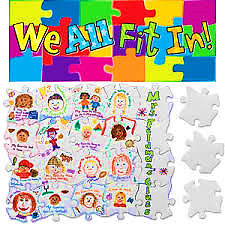 CLASSROOM COMMUNITY Questionnaire1. What part of the room should you go to if you are absent? _____________________________________2. If you are absent for a test, how long do you have to take it before it becomes a zero? ______________________________________________3. How many late assignments are allowed per quarter?_____4. When is the best time to sharpen a pencil or get a drink of water?  _________________________________________________________________5. What 4 dividers should you have in your section of your binder?1._________________2._________________3._________________4._______________6. True or False: You are considered tardy if you are not in your seat when the second bell rings. _______7. What are two positive ways the class can earn character cookies?1. ______________________2. ______________________8. Name 2 things you learned about while exploring our class website: plasala.weebly.com.1._____________________________________________________________2._____________________________________________________________